ＫＳＶＢ会員各位　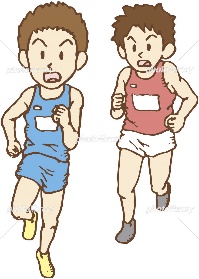 ＮＰＯ法人15周年記念　「講演会」＆「懇親会」のご案内会員の皆さまにはお元気でご活躍のこととお喜び申しあげます。
　コロナ感染症拡大により、2度の開催予定を延期としておりました「ＮＰＯ法人15周年記念講演会及び懇親会」を次のとおり再設定致しましたので多くのご参加をお待ちしております。　ご家族、お友達の参加大歓迎です。講師は、芸人で唯一オリンピックに出場した【 猫ひろし 氏 】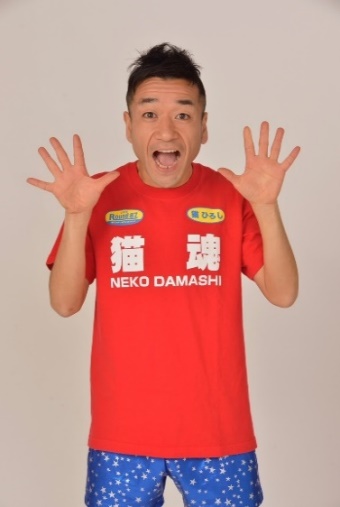 ＜ 猫ひろし 氏　プロフィール ＞
1977年8月8日生まれ。千葉県市原市出身。
2003年よりワハハ本舗所属。2011年11月カンボジアにてオリンピック代表になるべく国籍を変更し、2016年リオデジャネイロオリンピック男子マラソン出場を果たした。
芸人活動と並行し、マラソンランナーとしても活動。ベストタイムは
2時間27分48秒（東京マラソン2015）の足の速いお笑い芸人で
あります。
猫ひろし氏が国籍を変えてオリンピックを目指すと決めた2010年
からリオオリンピック男子マラソンを走った2016年までの6年間
が集約されたDVD「NEKO THE MOVIE」が絶賛発売中！（今回、猫ひろし氏との仲立ちをして頂きましたマラソン選手として世界陸上に出場
経験の有る西田隆維氏、ビーアシスト(株)の芦澤清八氏にも参加をお願いしています）◆ テーマ：「オリンピックへの挑戦 そしてボランティア活動の皆様に」◆ 日にち：2022年11月17日（木）◆ 講演会；12：00～12：45　(受付開始11：45)◆ 懇親会；13：00～15：00　(北京ダック食べ放題、飲み放題）◆ 会 費 ：会員3,500円　会員以外4,500円（講演会のみ参加は無料) 
　　　　　　　　　　　　　　　　　（未成年参加者の会費は、お問合せ下さい）◆ 場 所 ：北京烤鴨店(北京ｶｫﾔｰ店)北京ダック専門店 (講演会、懇親会共)　　横浜市中区山下町市場通191-10 ☎050-3462-1876　　　　　　　　　　  （みなとみらい線元町・中華街駅2番出口から徒歩5分）【申込み方法】下記申込み票で、メール、FAX又は郵送でKSVB事務局宛申し込んで下さい。         　　　FAX：045-681-6960 　メール：ksvb@samba.ocn.ne.jp【申込み締切り】10月20日（木）　　　　　次のとおり参加を申込みします。　　　　　　　　　　　2022年　　月　　日会員番号お名前参加申込み参加申込み講演会懇親会会員以外のお名前講演会懇親会